PLANTILLA DE DOCUMENTO DE REQUISITOS EMPRESARIALES DE EJEMPLO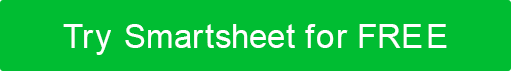 NOMBRE DEL PROYECTOPLANTILLA DE DOCUMENTO DE REQUISITOS EMPRESARIALES 
DE EJEMPLONOTA PARA EL USUARIO: Sobrescriba el texto de ejemplo incluido en esta plantilla para completar el documento de requisitos empresariales del proyecto.NOMBRE DE LA EMPRESADirección de la calleCiudad, Estado y Zipwebaddress.comVersión 0.0.000/00/0000TABLA DE CONTENIDOSINSTANTÁNEA DE RESUMEN EJECUTIVOProporcione un breve resumen ejecutivo (descripción general de los requisitos de su negocio) aquí. Su resumen ejecutivo debe ser una "instantánea" del propósito de sus requisitos comerciales, incluida una breve descripción de cualquier análisis, hallazgos, descripción del proyecto, alcance, impulsores comerciales, proceso propuesto, proceso actual y requisitos funcionales.TEXTO DE MUESTRA: Como empresa con conciencia social y ambiental que intenta hacer una diferencia positiva en el mundo, queremos implementar nuestro producto en más ubicaciones que cualquier otro proveedor de carga de vehículos eléctricos. Para alcanzar nuestro objetivo principal de convertirnos en el proveedor de carga de vehículos eléctricos más grande del mundo y, por lo tanto, reducir el impacto ambiental de los automóviles de combustibles fósiles a través de nuestros servicios, necesitamos triplicar el número de estaciones de carga de vehículos eléctricos que tenemos actualmente en los Estados Unidos y Canadá. La investigación ha demostrado que... Estos datos de investigación indican que... El alcance del proyecto propuesto es... Los principales impulsores de negocios detrás de este esfuerzo son...Mientras que el proceso actual solo nos permite agregar estaciones de carga ocasionalmente, el proceso propuesto nos permite triplicar nuestra presencia de carga de EV ... Los requisitos funcionales de este documento indican que... Etc.DESCRIPCIÓN DEL PROYECTOEn esta sección, describa el proyecto para el que está escribiendo este documento de requisitos empresariales. Describa el propósito del proyecto, cuál es el proceso / solución actual para el proyecto, cuáles son los desafíos y por qué necesita emprender el proyecto. TEXTO DE MUESTRA: El objetivo principal de este proyecto es implementar nuestras estaciones de carga de EV en más ubicaciones que cualquier otro proveedor de carga de EV. Para convertirnos en el proveedor de carga de vehículos eléctricos más grande del mundo y, por lo tanto, reducir el impacto ambiental de los automóviles de combustibles fósiles a través de nuestros servicios, necesitamos triplicar el número de estaciones de carga de vehículos eléctricos que tenemos actualmente en los Estados Unidos y Canadá. Mientras que el proceso actual solo nos permite agregar estaciones de carga ocasionalmente, el proceso propuesto nos permite triplicar nuestra presencia de carga de EV ...El objetivo de triplicar nuestras estaciones de carga de vehículos eléctricos presenta los siguientes desafíos...Al emprender este proyecto, nos aseguraremos de cumplir con nuestros objetivos, a saber, los de aumentar significativamente nuestras apuestas, tener un efecto positivo en el medio ambiente y...Etc.ALCANCE DEL PROYECTOProporcione una descripción de alto nivel del alcance del proyecto, incluida una lista de objetivos específicos del proyecto, tareas, entregables, costos, plazos, todo lo que está "dentro" y "fuera" del alcance del proyecto. Esta información proporciona a los miembros del equipo pautas para el alcance del proyecto, para que puedan planificar y obtener recursos en consecuencia. EN ALCANCELos siguientes son "en el alcance" del proyecto: TEXTO DE MUESTRAPunto 1 del alcance – Realizar más investigaciones sobre la viabilidad de las ubicaciones canadienses para nuestras estaciones de carga de vehículos eléctricos ... Punto 2 en el alcance – Llevar a cabo una campaña de ventas para involucrar a los propietarios de posibles ubicaciones de carga de vehículos eléctricos ... Punto 3 del alcance - Establecer un cronograma de implementación de nuevas estaciones de carga de vehículos eléctricos con nuestro equipo de operaciones / técnicos de campo ... Punto 4 en el alcance – Aumentar nuestra producción de hardware para acomodar todas las nuevas ubicaciones ...  Punto 5 del ámbito de aplicación - Etc. FUERA DEL ALCANCELos siguientes están "fuera del alcance" del proyecto: TEXTO DE EJEMPLOArtículo 1 no incluido en el alcance - Instale la logística para nuestras nuevas estaciones de carga de vehículos eléctricos... Punto 2 no incluido en el alcance – Cubrir el costo total de las operaciones para nuestro despliegue en todos los nuevos sitios ... Punto 3 – Cubrir los honorarios legales e impuestos asociados con nuestras nuevas instalaciones... Punto 4 no incluido en el ámbito de aplicación - Etc. IMPULSORES DEL NEGOCIOIngrese las razones (es decir,  los impulsores del negocio) por las que su empresa está iniciando el proyecto. En resumen, ¿por qué emprendes el proyecto? TEXTO DE MUESTRA:Porque cuanto más eficientemente implementemos nuestras estaciones EV, más podremos reducir los costos ...  Debido a que el gobierno ha actualizado las leyes de importación / exportación con respecto a las estaciones de ev ... Porque cuantas más unidades produzcamos e instalemos, más podremos mejorar la eficiencia y lograr ahorros exponenciales... Porque mejorará las ventas... Etc. CONDUCTOR DE NEGOCIOS #1Proporcione una explicación detallada para el impulsor de negocios # 1.Porque cuanto más eficientemente implementemos nuestras estaciones EV, más podremos reducir los costos ... CONDUCTOR DE NEGOCIOS #2Proporcione una explicación detallada para el impulsor comercial # 2. Debido a que el gobierno ha actualizado las leyes de importación / exportación con respecto a las estaciones de ev ...CONDUCTOR DE NEGOCIOS #3Proporcione una explicación detallada para el impulsor comercial # 3. Porque cuantas más unidades produzcamos e instalemos, más podremos mejorar la eficiencia y lograr ahorros exponenciales... PROCESO ACTUALProporcione detalles de su proceso actual para abordar el problema principal que su proyecto intenta resolver. Siéntase libre de incluir diagramas, diagramas de flujo u otros elementos visuales para ilustrar el proceso actual.TEXTO DE MUESTRA: Nuestro proceso actual requiere que verifiquemos las leyes relacionadas con las estaciones de carga de vehículos eléctricos condado por condado. Sin embargo, con la reciente aprobación de la nueva ley federal con respecto a la infraestructura de carga de vehículos eléctricos, podremos ... PROCESO PROPUESTOProporcione detalles del proceso propuesto para abordar el problema principal que su proyecto intenta resolver. Siéntase libre de incluir diagramas, diagramas de flujo u otros elementos visuales para ilustrar el proceso propuesto. Para este proceso, le recomendamos que utilice la misma herramienta/estilo ilustrativo que utilizó para su proceso actual (arriba). TEXTO DE MUESTRA: Con la reciente aprobación de la nueva ley federal con respecto a la infraestructura de carga de vehículos eléctricos, podremos ...REQUISITOS FUNCIONALESDetallar los requisitos funcionales del proyecto enumerando las formas en que el proceso actual aborda el problema y describiendo los requisitos funcionales necesarios para el éxito del proyecto. PRIORIDADCATEGORÍAS DE REQUISITOS (RC1) REQUISITOS NO FUNCIONALESESTADOS FINANCIEROSDetallar el impacto financiero del proyecto en el balance de la empresa durante la duración proyectada del proyecto. TEXTO DE MUESTRA: Si bien el impacto financiero a corto plazo de aumentar la producción de unidades de carga de vehículos eléctricos será oneroso, el impacto a largo plazo de aumentar la producción será increíblemente positivo: proyectamos un retorno del cuatrocientos por ciento de nuestra inversión. Para obtener información más detallada sobre este tema, consulte el análisis/proyecciones financieras adjuntas... COSTO Y BENEFICIOProporcione una lista detallada de todos los costos involucrados en el proyecto propuesto, junto con un análisis de costo-beneficio. Incluya detalles de la fuente de financiamiento propuesta o proyectada para los gastos del proyecto.TEXTO DE MUESTRA: El documento adjunto incluye una lista detallada de todos los costos involucrados en el proyecto propuesto, así como unde costo-beneficio... análisis RECURSOSProporcione detalles de los recursos necesarios para el proyecto. Incluye necesidades de personal, hardware, software, equipo, espacio de oficina, etc.TEXTO DE MUESTRA: Los recursos necesarios para este proyecto (por ejemplo, necesidades de personal, equipo, espacio de oficinas, etc.) son los siguientes...  CRONOGRAMA, CRONOGRAMA Y PLAZOSProporcione una lista detallada de los plazos específicos del cronograma, plazos, hitos, etc. del proyecto.TEXTO DE MUESTRA: Una vez que cumplamos con todos nuestros requisitos comerciales, esperamos completar este proyecto dentro de un plazo de dos años. La siguiente lista incluye una línea de tiempo a grandes rasgos, plazos difíciles, hitos importantes, etc.SUPOSICIONESProporcione una lista detallada de suposiciones (factores del proyecto que se cree que son ciertos pero que no se han confirmado) para determinar mejor los factores de riesgo del proyecto.TEXTO DE MUESTRA: Suponemos que la compañía está dispuesta a aumentar la fabricación de estaciones de carga de vehículos eléctricos en tres veces y aumentar el número de personal también...GLOSARIO  REFERENCIASAPÉNDICEIncluya cualquier información adicional como referencia, como detalles del proceso, resultados de análisis, estudios, ejemplos de terceros, etc.HISTORIAL DE VERSIONESHISTORIAL DE VERSIONESHISTORIAL DE VERSIONESHISTORIAL DE VERSIONESHISTORIAL DE VERSIONESVERSIÓNAPROBADO PORFECHA DE REVISIÓNDESCRIPCIÓN DEL CAMBIOAUTORUtilice la siguiente tabla de prioridades. Le permite aplicar un sistema de calificaciones a sus requisitos, de modo que tenga la visibilidad (en el valor, el estado y la descripción de cada requisito) que es necesaria para determinar si un requisito en particular es esencial para el éxito del proyecto:Utilice la siguiente tabla de prioridades. Le permite aplicar un sistema de calificaciones a sus requisitos, de modo que tenga la visibilidad (en el valor, el estado y la descripción de cada requisito) que es necesaria para determinar si un requisito en particular es esencial para el éxito del proyecto:Utilice la siguiente tabla de prioridades. Le permite aplicar un sistema de calificaciones a sus requisitos, de modo que tenga la visibilidad (en el valor, el estado y la descripción de cada requisito) que es necesaria para determinar si un requisito en particular es esencial para el éxito del proyecto:ValorClasificaciónDescripción1CríticoEl requisito es fundamental para el éxito del proyecto. Sin cumplir con este requisito, el proyecto no es posible. 2AltoEl requisito es de alta prioridad para el éxito del proyecto, pero el proyecto aún podría implementarse en un escenario de producto mínimo viable (MVP). 3MedioEl requisito es importante para el éxito del proyecto, ya que proporciona valor, pero el proyecto aún podría implementarse en un escenario mvp. 4BajoEl requisito es de baja prioridad (es decir, sería bueno tenerlo), pero el éxito del proyecto no depende de ello. 5FuturoEl requisito está fuera del alcance del proyecto y se incluye como un posible componente de una posible versión y/ o característica. En esta sección, detalla el uso funcional del proyecto; divide los requisitos de tu proyecto en categorías para que sean fáciles de entender. Puede duplicar esta sección para cualquier categoría de proyecto sucesiva según sea necesario. La siguiente tabla incluye una identificación única para cada requisito, los detalles de cada requisito, la prioridad de cada requisito y el nombre de la persona que conduce o es responsable del requisito. TEXTO DE MUESTRAEn esta sección, detalla el uso funcional del proyecto; divide los requisitos de tu proyecto en categorías para que sean fáciles de entender. Puede duplicar esta sección para cualquier categoría de proyecto sucesiva según sea necesario. La siguiente tabla incluye una identificación única para cada requisito, los detalles de cada requisito, la prioridad de cada requisito y el nombre de la persona que conduce o es responsable del requisito. TEXTO DE MUESTRAEn esta sección, detalla el uso funcional del proyecto; divide los requisitos de tu proyecto en categorías para que sean fáciles de entender. Puede duplicar esta sección para cualquier categoría de proyecto sucesiva según sea necesario. La siguiente tabla incluye una identificación única para cada requisito, los detalles de cada requisito, la prioridad de cada requisito y el nombre de la persona que conduce o es responsable del requisito. TEXTO DE MUESTRAEn esta sección, detalla el uso funcional del proyecto; divide los requisitos de tu proyecto en categorías para que sean fáciles de entender. Puede duplicar esta sección para cualquier categoría de proyecto sucesiva según sea necesario. La siguiente tabla incluye una identificación única para cada requisito, los detalles de cada requisito, la prioridad de cada requisito y el nombre de la persona que conduce o es responsable del requisito. TEXTO DE MUESTRAIdentificaciónRequisitoPrioridadCriado porRC 1Aumentar la producción de unidades de carga EV... CindyRC 2Coordinar con la fabricación con respecto a los aumentos...BobRC 3Coordinar/alinear con las operaciones... JUNRC 4Obtener la aprobación/aprobación/firma del proyecto ejecutivo...FrancoDetallar todos los requisitos no funcionales (NFR) del proyecto, incluidas las características, el comportamiento del sistema y las características del proyecto que se relacionan con la experiencia del usuario.  TEXTO DE MUESTRA Detallar todos los requisitos no funcionales (NFR) del proyecto, incluidas las características, el comportamiento del sistema y las características del proyecto que se relacionan con la experiencia del usuario.  TEXTO DE MUESTRA IdentificaciónRequisitoNFR 1Implementar la nueva interfaz de estación de carga EV (v. 2.3) ...NFR 2Realizar una investigación de usuarios basada en la experiencia de mercado de pruebas... NFR 3Obtener la aceptación del marketing... NFR 4Etc. NFR 5NFR 6NFR 7NFR 8NFR 9Para facilitar la referencia, introduzca los términos, abreviaturas y/o acrónimos que incluya en este documento.  TEXTO DE MUESTRAPara facilitar la referencia, introduzca los términos, abreviaturas y/o acrónimos que incluya en este documento.  TEXTO DE MUESTRATérmino / Abreviatura ExplicaciónEv Vehículo eléctrico SovVehículo monoocupación Proporcione enlaces a todos los recursos (sitios web, documentos, etc.) a los que ha hecho referencia en este documento.  TEXTO DE MUESTRAProporcione enlaces a todos los recursos (sitios web, documentos, etc.) a los que ha hecho referencia en este documento.  TEXTO DE MUESTRANombreUbicaciónDescripción general de la fabricaciónPositivecharge.com/manufacturingRENUNCIACualquier artículo, plantilla o información proporcionada por Smartsheet en el sitio web es solo para referencia. Si bien nos esforzamos por mantener la información actualizada y correcta, no hacemos representaciones o garantías de ningún tipo, expresas o implícitas, sobre la integridad, precisión, confiabilidad, idoneidad o disponibilidad con respecto al sitio web o la información, artículos, plantillas o gráficos relacionados contenidos en el sitio web. Por lo tanto, cualquier confianza que deposite en dicha información es estrictamente bajo su propio riesgo.